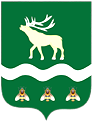 Российская Федерация Приморский крайДУМА 
ЯКОВЛЕВСКОГО МУНИЦИПАЛЬНОГО РАЙОНАРЕШЕНИЕ27 декабря 2022 года                    с. Яковлевка                                 № 619 - НПАОб установлении на 2023 год средней рыночной стоимости одного квадратного метра общей площади жилого помещения на территории Яковлевского муниципального района в целях обеспечения жилыми помещениями детей-сирот, детей, оставшихся без попечения родителей, лиц из числа детей-сирот и детей, оставшихся без попечения родителей В целях реализации Закона Приморского края от 06.12.2018 № 412-КЗ «О наделении органов местного самоуправления муниципальных районов, городских округов Приморского края отдельными государственными полномочиями по обеспечению детей-сирот, детей, оставшихся без попечения родителей, лиц из числа детей-сирот и детей, оставшихся без попечения родителей, жилыми помещениями», Закона Приморского края от 24.12.2018 № 433-КЗ «Об обеспечении жилыми помещениями детей-сирот, детей, оставшихся без попечения родителей, лиц из числа детей-сирот и детей, оставшихся без попечения родителей, на территории Приморского края», Дума района на основании статьи 30 Устава Яковлевского муниципального районаРЕШИЛА:1. Установить на 2023 год среднюю рыночную стоимость одного квадратного метра общей площади жилого помещения на территории Яковлевского муниципального района в целях обеспечения жилыми помещениями детей-сирот, детей, оставшихся без попечения родителей, лиц из числа детей-сирот и детей, оставшихся без попечения родителей» в целях реализации Закона Приморского края от 24.12.2018 № 433-КЗ «Об обеспечении жилыми помещениями детей-сирот, детей, оставшихся без попечения родителей, лиц из числа детей-сирот и детей, оставшихся без попечения родителей, на территории Приморского края»:1) в отношении жилых домов и квартир, за исключением квартир в многоквартирных домах, со дня выдачи разрешения на ввод в эксплуатацию которых и до размещения извещения о проведении закупок прошло не более пяти лет, расположенных:а) в административном центре Яковлевского муниципального района- с. Яковлевка:- в отношении жилых помещений площадью от 21 квадратного метра и до 26 квадратных метров -48 170 рублей;- в отношении жилых помещений площадью от 26 квадратных метров и до 30 квадратных метров -46 864 рубля;- в отношении жилых помещений площадью от 30 квадратных метров и до 36 квадратных метров -46 251 рублей;- в отношении жилых помещений площадью от 36 квадратных метров и более -38 400 рублей.б) на территории Яковлевского муниципального района, за исключением с.Яковлевка:- в отношении жилых помещений площадью от 21 квадратного метра и до 26 квадратных метров -41 569 рублей;- в отношении жилых помещений площадью от 26 квадратных метров и до 30 квадратных метров -40 906 рублей;- в отношении жилых помещений площадью от 30 квадратных метров и до 36 квадратных метров -40 365 рублей;- в отношении жилых помещений площадью 36 квадратных метров и более  – 32 804 рубля.2. Установить на 2023 год среднюю рыночную стоимость одного квадратного метра общей площади жилого помещения на территории Яковлевского муниципального района для расчета размера социальной выплаты на приобретение жилого помещения в собственность, удостоверяемой сертификатом, лицам из числа детей-сирот, детей, оставшихся без попечения родителей, достигшим возраста 23 года, в размере 41 916 рублей.3. Настоящее решение вступает в силу с 1 января 2023 года.Председатель ДумыЯковлевского муниципального района                                           Н.В. Базыль